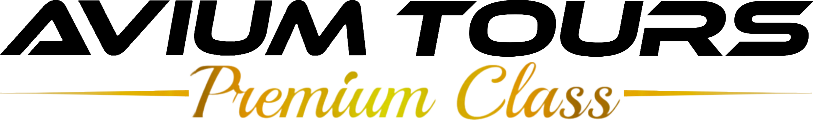 Памятка для  туриста отдыхающего в Турции!ОБЩАЯ ИНФОРМАЦИЯ О СТРАНЕСтолица: Анкара
Язык: официальный язык  – турецкий. В качестве иностранных языков широко распространены английский, немецкий, русский.Религия: основное вероисповедание – ислам. Около 99% населения – мусульмане, 1% - др. религии.Национальная валюта: денежной единицей в Турции является турецкая лира (TL). Турецкая лира (TL) = 100 курушей. Вы можете обменять валюту в отеле, в банке, на почте или в обменных  пунктах «DOVIZ». В большинстве магазинов и отелей к оплате принимаются доллары и евро, а также кредитные карты.
Климат: климат Турции чрезвычайно разнообразен. Центральная часть – область континентального климата с довольно прохладной снежной зимой и жарким летом. Климат в районе Стамбула более мягкий и влажный. Солнечно и тепло с ранней весны до поздней осени на Эгейском (Бодрум и Кушадасы), и в особенности, на южном побережье Средиземного моря (Анталия). Здесь самый длительный купальный сезон в Европе.Время: отстает от времени Астаны на 3 часа.Виза: для въезда в Турцию до 30 дней гражданам Казахстана виза не требуется. Срок действия заграничного паспорта должен быть не менее 6 месяцев, начиная с даты предполагаемого выезда из Турции.В аэропорту вылета Вам необходимо быть за 2 часа до времени, указанного в вашем авиабилете. Ваш пакет документов должен включать: заграничный паспорт со сроком действия 6 месяцев, начиная с даты предполагаемого выезда из Турции, ваучер, страховой полис, авиабилет.Если с Вами путешествует несовершеннолетний ребенок, то его фотография должна быть вклеена в паспорт одного из родителей и заверена печатью миграционных органов. Если ребенок едет с одним из родителей, необходимо иметь при себе нотариально заверенное разрешение на выезд от второго родителя. Если ребенок выезжает с родственниками или знакомыми, у него должен быть оформлен свой паспорт и выписана доверенность от обоих родителей на право вывоза ребенка за границу. После объявления о начале регистрации Вам необходимо проследовать к указанной стойке и пройти регистрацию авиабилетов и багажа самостоятельно. Медицинское обслуживание: Визит в частную клинику или вызов врача – платный. Для получения более подробной информации руководствуйтесь инструкцией, прилагаемой к страховому полису. Также рекомендуется взять аптечку с лекарствами от легких недомоганий, так как многие лекарства в разных странах называются по-разному.Пища и вода: рекомендуется пить только питьевую воду из бутылок, не употреблять в пищу немытые овощи и фрукты. Питание в отелях зависит от концепции: ВВ – только завтрак (безалкогольные напитки подаются бесплатно только за завтраком); НВ – полупансион/ завтрак и ужин (чай/кофе за завтраком подаются бесплатно, в остальное время любые напитки, включая воду, оплачиваются дополнительно); All Inclusive – напитки включены в стоимость, но подаются только в стаканах. Все напитки, которые Вы заказываете бутылками (даже питьевую воду), Вы оплачиваете. Свежевыжатые соки и мороженое в большинстве отелей подаются за плату. Турецкая кухня славится как одна из лучших в мире, предлагающая огромное разнообразие изысканных блюд и напитков. Приоритет отдается мясу говядины и баранины. Типичные турецкие блюда – «донер» и «кебаб». Закуски (meze) и салаты (sаlata), разнообразные и вкусные, что вполне можно пообедать ими одними. Известна долма, где используются помидоры, кабачки, баклажаны, перец и виноградные листья. Они наполняются рисом, орехами, пряностями и готовятся с оливковым маслом и  лимоном. Среди алкогольных напитков - турецкое пиво (Efes Pilsner), вина и национальный напиток ракы (анисовая водка, которая при разбавлении водой становится белого цвета, за что получила название «львиное молоко»).Примите во внимание, что если Вы набрали необходимый номер, но Ваш абонент не отвечает или связь оборвалась, и Ваш разговор не состоялся, то телефонная компания Турции в любом случае начисляет оплату (3 минуты) за пользование телефоном.Экстренные телефоныПолиция - 115, дорожная полиция - 156, жандармерия - 158, скорая помощь - 112, пожарная служба - 110, справочная - 118.Транспорт: Наиболее удобный и экономичный способ передвижения в рамках курортных городов – местное маршрутное такси (по-турецки «долмуш»).  Оплата производится при входе. Маршрутные такси работают с 06.00-01.00 ч. некоторые маршруты в период высокого сезона работают круглосуточно. Такси желтого цвета можно взять на стоянке или вызвать на reception отеля, оплата производится по счетчику или по договоренности. Ориентировочная стоимость – 1 USD.Одежда: особых запретов на форму одежды для женщин нет. Однако, отправляясь в город в одиночку, лучше не одевать слишком открытые топы и короткие юбки.
Покупки и сувениры: Всем известно, что Турция является «раем для покупателей». Здесь есть товар на любой вкус. Во всем мире славятся неповторимые по качеству и красоте турецкие ковры из шелка и шерсти, причудливые изделия из оникса, украшения из золота и серебра, вещи из кожи, дизайн и качество которых удовлетворяют самые требовательные вкусы. Из сувениров особым спросом пользуются нарды ручной работы, кальяны. Также Турция славится своим текстилем, здесь можно приобрести банные халаты, полотенца, постельное белье отличного качества. Магазины в курортных городах работают до позднего вечера. Не забудьте, что в Турции принято торговаться.Чаевые: в Турции, как и во многих странах мира, принято платить чаевые обслуживающему персоналу (в ресторане, баре, отеле и др. местах). Сумму Вы можете определить сами в зависимости от Вашей удовлетворенности качеством обслуживания.
Отель: официальное заселение в отель по международному стандарту осуществляется в 14.00. По прибытию для размещения в отеле Вам необходимо заполнить анкету гостя на английском языке. Разумно арендовать сейф для хранения драгоценных вещей и документов. Рекомендуется также взять карточку отеля для того, чтобы в случае, если Вы потеряетесь в городе, вернуться без проблем в отель. При заселении в отель узнайте, какие виды спорта и развлечений предоставляются гостям бесплатно, а какие за дополнительную плату. При выезде из отеля по окончании Вашей туристической поездки необходимо сдать номер до 12.00. Время выезда в аэропорт Вам сообщит гид накануне лично или оставит на ресепшн отеля сообщение. При выезде из отеля следует рассчитаться за дополнительные услуги и взять документ, подтверждающий оплату.Экскурсии: не рекомендуем Вам приобретать дешевые экскурсии на улице или на пляже, так как компании, предоставляющие их, зачастую не имеют соответствующей лицензии. При выезде на экскурсию возьмите с собой паспорт, также возьмите солнцезащитные очки и крем, головной убор и удобную закрытую обувь.В случае экстренных ситуаций обращаться  по номеру: +90 530 951 71 33ЖЕЛАЕМ ВАМ ПРИЯТНОГО ОТДЫХА!